This is Amy.  She’s ten years old.  She’s short and fat.  She’s got long blond hair.  She’s got small black eyes.  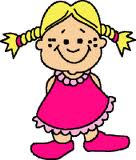 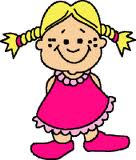 			She can swim and she can jump.  She can’t sing.  She can’t speak English.Her favourite toy is a doll.  It’s purple.She’s got two green snakes.  She’s got a big spider too.1.  What’s her name? ____________________________________2.  How old is she? _____________________________________3.  Can she play football? ________________________________4.  Has she got short hair? _______________________________5.  Is she short? _______________________________________6.  Is her doll blue?  ___________________________________7.  Has she got big eyes? _______________________________8.  Can she sing? _______________________________________9.  Has she got three snakes? _____________________________10.  Is she fat? ________________________________________11.  Draw and colour her petsThe verbs test 	Name: __________________________________To be On je - _______________		My nejsme - ________________	Ty jsi _______________Já nejsem - ________________	Ona je 	      - _________________	Oni jsou - ____________To have got My máme - _______________	ty nemáš - __________________	On má - ________________Mary nemá - _________________	Já mám - ___________________	Psi nemají - _____________CanMoje maminka umí plavat. - ___________________________________Kočky neumí číst. - 		___________________________________Já umím ….. (doplň)	-	___________________________________Other verbsČasuj slovesa  – mít rád, číst, pítI ________________________	We ____________________________You _____________________	You ___________________________He, she, it _____________		They __________________________  5. Napiš záporné věty se slovesem mít rád – like. Např.: I don´t like bad weather.You _________________________________________________ He, she, it ____________________________________________ We _________________________________________________ They ________________________________________________